ПЛАНработы военно-патриотического клуба «Фортпост»на 2021 – 2022  год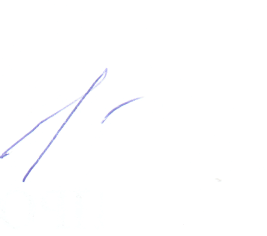  Руководитель клуба								                            		В.С.Рязанов                                          УТВЕРЖДАЮ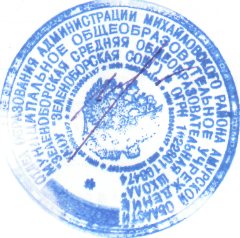     Директор МОУ «Зеленоборская СОШ И.В.Чернова№ппПроводимые мероприятияСрокисполненияОтветственныеза исполнениеПроведение организационного заседания клуба «Форпост» с определением основных направлений военно-патриотической работы на годсентябрьРуководитель клубаУтверждение должностей в клубе и соответствующих им должностных обязанностей, иных регламентирующих профильную подготовку клуба документов.сентябрьДиректор, руководитель клубаФормирование отделений и взводов в соответствии с учебным штатомсентябрьруководитель клубаРазработка и представление директору школы на утверждение приказов, распоряжений и указаний, обязательных для исполнения всеми членами военно - патриотического клуба, а также организация проверки их исполненияпо мере необходимостируководитель клубаПредставление военно - патриотического клуба (по согласованию) в органах государственной власти и местного самоуправления, в отношениях со всеми организациями, должностными лицами и гражданамипостоянноруководитель клубаВоспитание чувства патриотизма, формирование у членов клуба верности Родине, готовности к служению Отечеству и его вооруженной защитепостоянноруководитель клубаОрганизация и проведение встреч членов клуба с представителями воинских частей по вопросам привлечения юношей к службе в ВС РФпо отдельному плануруководитель клубаОрганизация и проведение работы членов клуба с ветеранами: подбор документов, воспоминаний для оформления стендов школьного музеяпостоянноруководитель клубаОрганизация и проведение работы членов клуба для сбора материала в музей боевой славы школы постоянноруководитель клубаИзучение основных   положений   законодательства Российской Федерации в  области  обороны  государствав соответствии с программой клубаруководитель клубаИзучение основ  безопасности  военной  службыв соответствии с программой клубаруководитель клубаОрганизация и проведение экскурсий в воинские части. Знакомство с бытом и повседневной жизнью воинского коллектива, с современными видами оружия и военной техникойпо отдельному плануруководитель клубаПодготовка к проведению и участие в военно-спортивных играх школьного уровня и муниципального уровняпостоянноруководитель клубаПоказательные выступления членов клуба по строевой подготовке майруководитель клубаПодготовка к проведению и проведение мероприятий, проводимых в школе, посвященных Дням воинской славыпо отдельному плануруководитель клубаПодготовка к проведению и проведение мероприятийк празднованию:Дня знанийДня Защитника ОтечестваДня Победыпо отдельному плануруководитель клубаСовершенствование УМБ военно-патриотического клубапостоянноДиректор, руководитель клуба